EdgeX Security WG Meeting4/14/2020Attendees:
Standing Agenda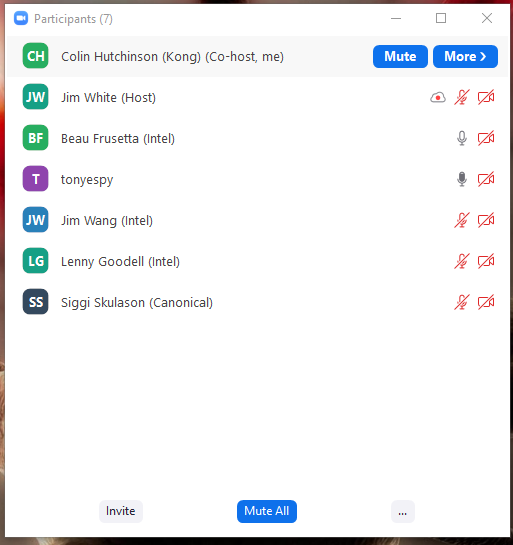 Backlog progress sheetReview Security Provider for All Project Board (skip unless Lenny says not to)Review Security BoardSecuring Consul BoardReview CIS docker scan (will skip unless something changes)Review Snyc (will skip unless something changes)Filter With Issues & ActiveAgendaNotesAction Item: ADR to handle the addition of new services when in secure modeAction Item: discuss with architecture working groupAddition of new services when in secure mode has changedAction Item: need some non-intel reviews on the threat model adr https://github.com/edgexfoundry/edgex-docs/pull/259